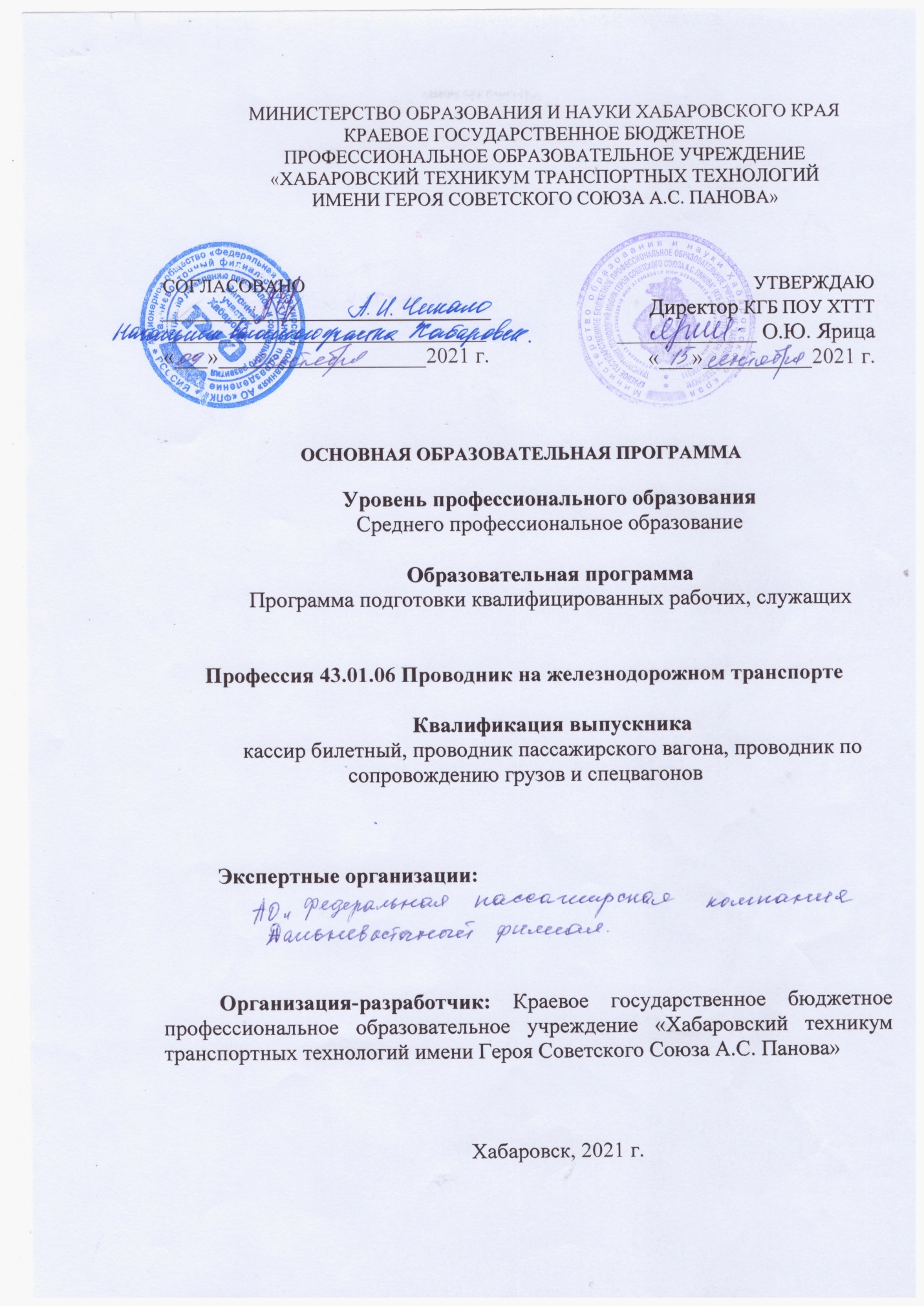 СОДЕРЖАНИЕРаздел 1. Общие положенияРаздел 2. Общая характеристика образовательной программыРаздел 3. Характеристика профессиональной деятельности выпускникаРаздел 4. Результаты освоения 4.1. Общие компетенции4.2. Профессиональные компетенции 4.3 Личностные результатыРаздел 5. Структура образовательной программы5.1. Учебный план5.2. Календарный учебный график5.3. Рабочая программа воспитания5.4. Календарный план воспитательной работыРаздел 6. Условия реализации образовательной программы6.1 Материально-техническое обеспечение образовательной программы6.2 Учебно-методическое обеспечение образовательной программы 6.3 Организация воспитания обучающихся6.4 Кадровые условия реализации образовательной программы6.5 Финансовые условия реализации образовательной программыРаздел 7. Фонды оценочных средств для проведения государственной итоговой аттестации Раздел 8. Разработчики основной образовательной программыРаздел 9. Аннотации рабочих программПРИЛОЖЕНИЯ1. Программы учебных дисциплин Приложение 1.1. Рабочая программа учебной дисциплины «Экономические и правовые основы профессиональной деятельности»Приложение 1.2. Рабочая программа учебной дисциплины «Охрана труда»Приложение 1.3. Рабочая программа учебной дисциплины «Общий курс железных дорог»Приложение 1.4. Рабочая программа учебной дисциплины «Информационно-коммуникативные технологии в профессиональной деятельности»Приложение 1.5. Рабочая программа учебной дисциплины «Основы культуры профессионального общения»Приложение 1.6. Рабочая программа учебной дисциплины «Безопасность жизнедеятельности»Приложение 1.7. Рабочая программа учебной дисциплины «Техническая эксплуатация железных дорог и безопасность движения»2. Программы профессиональных модулейПриложение 2.1. Рабочая программа профессионального модуля «Обслуживание пассажиров в пути следования» Приложение 2.2. Рабочая программа профессионального модуля «Обслуживание вагона и его оборудования в пути следования»Приложение 2.3. Рабочая программа профессионального модуля «Сопровождение грузов и спецвагонов»Приложение 2.4. Рабочая программа профессионального модуля «Выполнение работ кассира билетного»Приложение 2.5. Рабочая программа профессионального модуля «Обработка проездных документов с помощью компьютерных технологий»Приложение 2.6. Рабочая программа учебной дисциплины «Физическая культура»3. Рабочая программа воспитания, календарный план4. Фонды оценочных средств для государственной итоговой 
аттестации по профессии 43.01.06 Проводник на железнодорожном транспортеРАЗДЕЛ 1. ОБЩИЕ ПОЛОЖЕНИЯ1.1. Программа подготовки квалифицированных рабочих и служащих (далее – ППКРС) разработана на основе федерального государственного образовательного стандарта среднего профессионального образования по профессии 43.01.06 Проводник на железнодорожном транспорте, утвержденного Приказом Минобрнауки России от 02.08.2013 г. № 727 (ред. от 09.04.2015 г. (зарегистрировано в Минюсте России 20.08.2013 г. № 29741).ОПОП определяет объем и содержание среднего профессионального образования по профессии 43.01.06 Проводник на железнодорожном транспорте, планируемые результаты освоения образовательной программы, условия образовательной деятельности.Образовательная программа, реализуется на базе основного общего образования с одновременным получением среднего общего образования социально-экономического профиля в пределах ППКРС, разработана КГБ ПОУ ХТТТ на основе требований ФГОС СОО и ФГОС СПО с учетом получаемой профессии 43.01.06 Проводник на железнодорожном транспорте и настоящей ОПОП СПО.Образовательная деятельность при освоении образовательной программы или отдельных ее компонентов организуется в форме практической подготовки.Воспитание обучающихся при освоении ими образовательной программы осуществляется на основе включения в программы дисциплин и профессиональных модулей программы воспитания и календарного плана воспитательной работы (Приложение 3).1.2. ОПОП СПО разработана на основании:Федерального закона от 29 декабря 2012 г. № 273-ФЗ «Об образовании в Российской Федерации»;Приказа Минобрнауки России от 02.08.2013 г. № 727 (ред. от 09.04.2015 г.) «Об утверждении федерального государственного образовательного стандарта среднего профессионального образования по профессии 43.01.06 Проводник на железнодорожном транспорте, (Зарегистрировано в Минюсте России 20.08.2013 г. № 29741);Приказа Минобрнауки России от 14 июня 2013 г. № 464 «Об утверждении Порядка организации и осуществления образовательной деятельности по образовательным программам среднего профессионального образования» (зарегистрирован Министерством юстиции Российской Федерации 30 июля 2013 г., регистрационный № 29200) (далее – Порядок организации образовательной деятельности);Приказа Минобрнауки России от 16 августа 2013 г. № 968 «Об утверждении Порядка проведения государственной итоговой аттестации по образовательным программам среднего профессионального образования» (зарегистрирован Министерством юстиции Российской Федерации 1 ноября 2013 г., регистрационный № 30306);Приказа Минобрнауки России от 18 апреля 2013 г. № 291 «Об утверждении Положения о практике обучающихся, осваивающих основные профессиональные образовательные программы среднего профессионального образования» (зарегистрирован Министерством юстиции Российской Федерации 14 июня 2013 г., регистрационный № 28785).- Приказа Министерства труда и социальной защиты Российской Федерации от 21 сентября 2020 года № 623н об утверждении Профессиональный стандарт «Проводник пассажирского вагона», зарегистрированном в Министерстве юстиции РФ 14 октября 2020 года, регистрационный № 60380.- Письма Минобрнауки России, Федеральной службы по надзору в сфере образования и науки от 17 февраля 2014г. № 02-68 «О прохождении государственной итоговой аттестации по образовательным программам среднего общего образования обучающимися по образовательным программам среднего профессионального образования»; - Письма Минобрнауки России от 17 марта 2015 г. № 06-259 «Рекомендации по организации получения среднего общего образования в пределах освоения образовательных программ среднего профессионального образования на базе основного общего образования с учетом требований ФГОС и получаемой профессии или специальности среднего профессионального образования»;- Письма Минобрнауки России от 22.04.2015 г. № 06-443 «О направлении Методических рекомендаций» (вместе с «Методическими рекомендациями по разработке и реализации адаптированных образовательных программ среднего профессионального образования», утвержденных Минобрнауки России 20.04.2015 г. № 06-830вн)- Информационного письма от 11.10.2017 г. № 01-00-05/925 «Об актуальных вопросах развития среднего профессионального образования, разрабатываемых ФГАУ «ФИРО».  1.3. Перечень сокращений, используемых в тексте ОПОП СПО:ФГОС СПО – федеральный государственный образовательный стандарт среднего профессионального образования;ОПОП – основная профессиональная образовательная программа; ППКРС – программа подготовки квалифицированных рабочих и служащих;ОО – общеобразовательный цикл;ОУД – общеобразовательные учебные дисциплины;ПП – профессиональный учебный цикл; ОП – общепрофессиональные дисциплины;ПМ – профессиональный модуль;МДК – междисциплинарный курс;ОК – общие компетенции; ЛР–личностные результаты;ПК – профессиональные компетенции.РАЗДЕЛ 2. ОБЩАЯ ХАРАКТЕРИСТИКА ОБРАЗОВАТЕЛЬНОЙ ПРОГРАММЫКвалификация, присваиваемая выпускникам образовательной программы: кассир билетный, проводник пассажирского вагона, проводник по сопровождению грузов и спецвагонов.  Форма обучения: очная. Получение образования допускается только в профессиональной образовательной организации.Учебный план ориентирован на подготовку квалифицированных рабочих, служащих на базе основного общего образования по профессии 43.01.06 Проводник на железнодорожном транспорте.Объем и нормативный срок освоения основной профессиональной образовательной программы среднего профессионального образования: 2844 академических часа, 2 года 10 месяцев.РАЗДЕЛ 3. ХАРАКТЕРИСТИКА ПРОФЕССИОНАЛЬНОЙ ДЕЯТЕЛЬНОСТИ ВЫПУСКНИКА Область профессиональной деятельности выпускников: оказание услуг по оформлению и продаже проездных документов, обслуживанию пассажиров и сопровождению грузов при перевозках на железнодорожном транспорте, обслуживание и контроль технического состояния вагона и его оборудования.Объектами профессиональной деятельности выпускников являются:проездные документы;оборудование билетных касс и технологический процесс оформления и продажи проездных и перевозочных документов на железнодорожном транспорте;внутреннее оборудование вагона, съемный жесткий инвентарь, мягкий инвентарь, средства обеспечения безопасности в аварийной обстановке;услуги пассажирам в пути следования пассажирского вагона и процесс их оказания;технологический процесс обслуживания и контроля технического состояния вагона и его оборудования в пути следования;грузы, технологический процесс их приема, погрузки в вагон и сопровождения в пути следования;продукты, оборудование и технологический процесс приготовления пищи для бригады, обслуживающей поезд.Основные виды деятельности и освоение квалификаций.РАЗДЕЛ 4. РЕЗУЛЬТАТЫ ОСВОЕНИЯ ОБРАЗОВАТЕЛЬНОЙ ПРОГРАММЫ4.1. Общие компетенции4.2. Профессиональные компетенции4.3 Личностные результатыРАЗДЕЛ 5. СТРУКТУРА ОБРАЗОВАТЕЛЬНОЙ ПРОГРАММЫ5.1. Учебный план (ПРИЛОЖЕНИЕ 1)5.2. Календарный учебный график (ПРИЛОЖЕНИЕ 2)5.3. Рабочая программа воспитания (ПРИЛОЖЕНИЕ 3)5.4. Календарный план воспитательной работы (ПРИЛОЖЕНИЕ 4)РАЗДЕЛ 6. УСЛОВИЯ РЕАЛИЗАЦИИ ОБРАЗОВАТЕЛЬНОЙ ПРОГРАММЫ6.1. Материально-техническое обеспечение образовательной программы КГБ ПОУ ХТТТ, реализующая ППКРС, располагает материально-технической базой, обеспечивающей проведение всех видов лабораторных и практических занятий, дисциплинарной, междисциплинарной и модульной подготовки, учебной практики, предусмотренных учебным планом образовательной организации. Материально-техническая база соответствует действующим санитарным и противопожарным нормам.Помещения для самостоятельной работы обучающихся оснащены компьютерной техникой с возможностью подключения к информационно-телекоммуникационной сети «Интернет» и необходимым комплектом лицензионного программного обеспечения.Перечень специальных помещенийКабинеты:- социально-экономических дисциплин;- иностранного языка;- компьютерных (информационных) технологий;- безопасности жизнедеятельности;- общего курса железных дорог;- организации пассажирских перевозок и основ обслуживания пассажиров;- культуры профессионального общения;- технологии сопровождения грузов и спецвагонов.Лаборатории:- информационно-коммуникационных технологий;- устройства и оборудования пассажирских вагонов и спецвагонов;Спортивный комплекс:- спортивный зал - открытый стадион;Залы:- библиотека, читальный зал с выходом в сеть Интернет;- актовый залМатериально-техническое оборудование приведено в таблице6.2. Учебно-методическое обеспечение образовательной программыРеализация ППКРС обеспечивается доступом каждого обучающегося к базам данных и библиотечным фондам, в том числе ЭБС (IPRbooks), формируемым по полному перечню дисциплин (модулей) ППКРС. Во время самостоятельной подготовки обучающиеся обеспечены доступом к сети Интернет.Каждый обучающийся обеспечен не менее чем одним учебным печатным и/или электронным изданием по каждой дисциплине общепрофессионального учебного цикла и одним учебно-методическим печатным и/или электронным изданием по каждому междисциплинарному курсу (включая электронные базы периодических изданий).Библиотечный фонд укомплектован печатными и/или электронными изданиями основной и дополнительной учебной литературы по дисциплинам всех учебных циклов, изданными за последние 5 лет.Библиотечный фонд, помимо учебной литературы, включает официальные, справочно-библиографические и периодические издания в расчете 1-2 экземпляра на каждые 100 обучающихся.Каждому обучающемуся обеспечен доступ к комплектам библиотечного фонда, состоящим не менее чем из 3 наименований отечественных журналов.Образовательная организация предоставляет обучающимся возможность оперативного обмена информацией с отечественными организациями, в том числе образовательными организациями и доступ к современным профессиональным базам данных и информационным ресурсам сети Интернет.6.3. Требования к организации воспитания обучающихся Условия организации воспитания Для реализации Программы определены следующие формы воспитательной работы с обучающимися:– информационно-просветительские занятия (лекции, встречи, совещания, собрания и т.д.)– массовые и социокультурные мероприятия;– спортивно-массовые и оздоровительные мероприятия;–деятельность творческих объединений, студенческих организаций;– психолого-педагогические тренинги и индивидуальные консультации;– научно-практические мероприятия (конференции, форумы, олимпиады, чемпионаты и др);– профориентационные мероприятия (конкурсы, фестивали, мастер-классы, квесты, экскурсии и др.);– опросы, анкетирование, социологические исследования среди обучающихся.6.4 Кадровые условия реализации образовательной программыРеализация ППКРС обеспечивается педагогическими кадрами, имеющими среднее профессиональное или высшее образование, соответствующее профилю преподаваемой дисциплины (модуля). Мастера производственного обучения имеют на 1 - 2 разряда по профессии рабочего выше, чем предусмотрено ФГОС СПО для выпускников. Первая квалификационная категория 7 человекВысшая квалификационная категория –7 человекПреподаватели профессионального цикла имеют высшее профессиональное образование. Опыт деятельности в организациях соответствующей профессиональной сферы является обязательным для преподавателей, отвечающих за освоение обучающимся профессионального учебного цикла, эти преподаватели и мастера производственного обучения получают дополнительное профессиональное образование по программам повышения квалификации, в том числе в форме стажировки в профильных организациях не реже 1 раза в 3 года.Имеют опыт деятельности на предприятиях железнодорожной отрасли 3 человека. Являются сертифицированными экспертами WSR  3 преподавателя:Пищенко Е. И.Родина И.Б.Хомякова И.А.6.5 Финансовые условия реализации образовательной программыРасчеты нормативных затрат оказания государственных услуг по реализации образовательной программы осуществляется в соответствии с Методикой определения нормативных затрат на оказание государственных услуг по реализации образовательных программ среднего профессионального образования по профессиям (специальностям) и укрупненным группам профессий (специальностей), утвержденной Минобрнауки России 27 ноября 2015 г. № АП-114/18вн. Нормативные затраты на оказание государственных услуг в сфере образования по реализации образовательной программы включают в себя затраты на оплату труда преподавателейи мастеров производственного обучения с учетом обеспечения уровня средней заработной платы педагогических работников за выполняемую ими учебную (преподавательскую) работу и другую работу в соответствии с Указом Президента Российской Федерации от 7 мая 2012 г. № 597 «О мероприятиях по реализации государственной социальной политики».РАЗДЕЛ 7. ФОНДЫ ОЦЕНОЧНЫХ СРЕДСТВ ДЛЯ ПРОВЕДЕНИЯ ГОСУДАРСТВЕННОЙ ИТОГОВОЙ АТТЕСТАЦИИ И ОРГАНИЗАЦИИ ОЦЕНОЧНЫХ ПРОЦЕДУР ПО ПРОГРАММЕОценка качества освоения ППКРС включает текущий контроль успеваемости, промежуточную и государственную итоговую аттестацию обучающихся.Конкретные формы и процедуры текущего контроля успеваемости, промежуточной аттестации по каждой дисциплине и профессиональному модулю разработаны образовательной организацией самостоятельно и доводятся до сведения обучающихся в течение первых двух месяцев от начала обучения.Для аттестации обучающихся на соответствие их персональных достижений поэтапным требованиям соответствующей ППКРС (текущий контроль успеваемости и промежуточная аттестация) созданы фонды оценочных средств, позволяющие оценить умения, знания, практический опыт и освоенные компетенции.Фонды оценочных средств для промежуточной аттестации по дисциплинам и междисциплинарным курсам в составе профессиональных модулей разработаны и утверждены образовательной организацией самостоятельно, а для промежуточной аттестации по профессиональным модулям и для государственной итоговой аттестации – разработаны и утверждены образовательной организацией после предварительного положительного заключения работодателей.Для промежуточной аттестации обучающихся по дисциплинам (междисциплинарным курсам) кроме преподавателей конкретной дисциплины (междисциплинарного курса) в качестве внешних экспертов активно привлекаются преподаватели смежных дисциплин (курсов). Для максимального приближения программ промежуточной аттестации обучающихся по профессиональным модулям к условиям их будущей профессиональной деятельности образовательной организацией в качестве внештатных экспертов активно привлекаются работодатели.Оценка качества подготовки обучающихся и выпускников осуществляется в двух основных направлениях:- оценка уровня освоения дисциплин;- оценка компетенций обучающихся.Для юношей предусматривается оценка результатов освоения основ военной службы после прохождения учебных сборов.К государственной итоговой аттестации допускаются обучающиеся, не имеющие академической задолженности и в полном объеме выполнившие учебный план или индивидуальный учебный план по ППКРС.Государственная итоговая аттестация включает защиту письменной экзаменационной работы. Обязательные требования - соответствие тематики выпускной квалификационной работы содержанию одного или нескольких профессиональных модулей.Государственный экзамен образовательной организацией не предусмотрен.Обучающиеся по ППКРС, не имеющие среднего общего образования, в соответствии с частью 6 статьи 68 Федерального закона от 29 декабря 2012 г. № 273-ФЗ «Об образовании в Российской Федерации» вправе бесплатно пройти государственную итоговую аттестацию, которой завершается освоение образовательных программ среднего общего образования.РАЗДЕЛ 8. РАЗРАБОТЧИКИ ОСНОВНОЙ ОБРАЗОВАТЕЛЬНОЙ ПРОГРАММЫОрганизация-разработчик:Краевое государственное бюджетное профессиональное образовательное учреждение «Хабаровский техникум транспортных технологий имени Героя Советского Союза А.С. Панова»Группа разработчиков:Оспищева Т.О., заместитель директора по УПРКГБ ПОУ ХТТТКотенева С.Б., заместитель директора по теоретическому обучению КГБ ПОУ ХТТТШарипова Т.И., заместитель директора по УВР КГБ ПОУ ХТТТКоршунова Н.И., методист КГБ ПОУ ХТТТКухаренко Е.А., преподаватель физики, председатель ПЦК Математического и естественнонаучного цикла КГБ ПОУ ХТТТДашковская А.Е., преподаватель английского языка председатель ПЦК Гуманитарного и социально-экономического цикла КГБ ПОУ ХТТТЗмиевская Н.Е., преподаватель русского языка и литературы Литвинова С.В., преподаватель биологии, химии, Кан Т.В., преподаватель обществознания и экономики КГБ ПОУ ХТТТЗаплавная О.Н., преподаватель общественных дисциплин КГБ ПОУ ХТТТХодячих Д.А., преподаватель физической культуры КГБ ПОУ ХТТТКернаджук С.В., преподаватель истории КГБ ПОУ ХТТТМаксименко Н.В., преподаватель математики, информатики КГБ ПОУ ХТТТНавозов Н.Н., руководитель физического воспитания КГБ ПОУ ХТТТЗубкова Л.В., преподаватель-организатор основ безопасности жизнедеятельности КГБ ПОУ ХТТТПищенко Е. И., мастер п/о КГБ ПОУ ХТТТРодина И.Б., преподаватель специальных дисциплин КГБ ПОУ ХТТТХомякова И.А., преподаватель специальных дисциплин КГБ ПОУ ХТТТШипелкина И.В., преподаватель специальных дисциплин КГБ ПОУ ХТТТРуководители группы:Оспищева Т.О., заместитель директора по УПР КГБ ПОУ ХТТТКотенева С.Б., заместитель директора по ТО КГБ ПОУ ХТТТКоршунова Н.И., методист КГБ ПОУ ХТТТНаименование основных видов деятельностиНаименование профессиональных модулейКвалификация Обслуживание пассажиров в пути следованияПМ.1 Обслуживание пассажиров в пути следованияОсваиваетсяквалификация проводник пассажирского вагонаОбслуживание вагона и его оборудования в пути следованияПМ.02 Обслуживание вагона и его оборудования в пути следования Осваиваетсяквалификация проводник пассажирского вагона Сопровождение грузов и спецвагоновПМ.03	Сопровождение грузов и спецвагоновОсваиваетсяквалификация проводник по сопровождению грузов и спецвагоновВыполнение работ кассира билетногоПМ.04	Выполнение работ кассира билетногоОсваиваетсяквалификация кассир билетныйОбработка проездных документов с помощью компьютерных технологийПМ.05	Обработка проездных документов с помощью компьютерных технологийОсваиваетсяквалификация оператор по обработке проездных документовКод компетенцииФормулировка компетенцииЗнания, уменияОК 01Понимать сущность и социальную значимость будущей профессии, проявлять к ней устойчивый интересУмения: аргументированность и полнота объяснения сущности и социальной значимости будущей профессии; демонстрировать интерес к будущей профессииОК 01Понимать сущность и социальную значимость будущей профессии, проявлять к ней устойчивый интересЗнания: перспективы развития будущей профессии и ее место в современном миреОК 02Организовывать собственную деятельность, исходя из цели и способов ее достижения, определенных руководителемУмения: обосновывать  постановки цели, выбора и применения методов и способов решения профессиональных задач; организовывать собственную деятельность, оценивать эффективность и качество выполнения профессиональных задачОК 02Организовывать собственную деятельность, исходя из цели и способов ее достижения, определенных руководителемЗнания: типовые методы и способы выполнения профессиональных задач, оценивать их эффективность и качествоОК 03Анализировать рабочую ситуацию, осуществлять текущий и итоговый контроль, оценку и коррекцию собственной деятельности, нести ответственность за результаты своей работы Умения: принимать решения в стандартных и нестандартных ситуациях, в т. ч. ситуациях риска, и нести за них ответственность ОК 03Анализировать рабочую ситуацию, осуществлять текущий и итоговый контроль, оценку и коррекцию собственной деятельности, нести ответственность за результаты своей работы Знания: методы решения профессиональных задач в стандартных и нестандартных ситуацияхОК 04Осуществлять поиск информации, необходимой для эффективного выполнения профессиональных задач.Умения: осуществлять поиск и использование информации, необходимой для эффективного выполнения профессиональных задач, профессионального и личностного развитияОК 04Осуществлять поиск информации, необходимой для эффективного выполнения профессиональных задач.Знания: круг профессиональных задач, профессионального и личностного развития;ОК 05Использовать информационно-коммуникационные технологии в профессиональной деятельности.Умения: использовать информационно – коммуникационные технологии в профессиональной деятельностиОК 05Использовать информационно-коммуникационные технологии в профессиональной деятельности.Знания: современные средства коммуникации и возможности передачи информации;ОК 06Работать в команде, эффективно общаться с коллегами, руководством, клиентами.Умения: правильно строить отношения с коллегами, с различными категориями граждан, устанавливать психологический контакт с окружающими ОК 06Работать в команде, эффективно общаться с коллегами, руководством, клиентами.Знания: основы профессиональной этики и психологии в общении с окружающими;ОК 07Исполнять воинскую обязанность, в том числе с применением полученных профессиональных знаний (для юношей).Умения: организовывать свою жизнь в соответствии с социально значимыми представлениями о здоровом образе жизни, поддерживать должный уровень физической подготовленности, необходимый для использования воинскую обязанность, в том числе с применением полученных профессиональных знанийОК 07Исполнять воинскую обязанность, в том числе с применением полученных профессиональных знаний (для юношей).Знания: принципы здорового образа жизни, приемы и способы адаптации в профессиональной деятельности в условиях военной службы;ОК 08Использовать знания по финансовой грамотности, планировать предпринимательскую деятельность в профессиональной сфере.Умения: - выявлять достоинства и недостатки коммерческой идеи; - презентовать идеи открытия собственного дела в профессиональной деятельности; - оформлять бизнес-план; - рассчитывать размеры выплат по процентным ставкам кредитования; - определять инвестиционную привлекательность коммерческих идей в рамках профессиональной деятельности; - презентовать бизнес-идею; - определять источники финансированияОК 08Использовать знания по финансовой грамотности, планировать предпринимательскую деятельность в профессиональной сфере.Знания: - основы предпринимательской деятельности; - основы финансовой грамотности; - правила разработки бизнес-планов; - порядок выстраивания презентации; - кредитные банковские продуктыОсновные виды деятельностиКод и формулировка компетенцииПоказатели освоения компетенцииПМ.02 Обслуживание пассажиров в пути следованииПК 1.1. Проводить подготовку пассажирского вагона к рейсу.иметь практический опыт:проведения подготовки пассажирского вагона к рейсу;обеспечения безопасной посадки и высадки пассажиров, учета и информирования руководства о наличии свободных и освобождающихся мест;обслуживания пассажиров в вагоне пассажирского поезда внутреннего и международного сообщения в пути следования;уметь:проверять санитарно-техническое состояние вагона, исправность тормозов, систем жизнеобеспечения и обеспеченности вагона водой и топливом;осуществлять посадку и высадку пассажиров;проверять билеты при посадке пассажиров в вагон на соответствие билета направлению следования поезда, номеру поезда, вагона, места в вагоне;размещать пассажиров в вагонах в соответствии с их проездными документами;оформлять штраф за безбилетный проезд и провоз багажа;передавать сведения о наличии свободных и освободившихся мест;обеспечивать пассажиров постельными принадлежностями и снабжать их чаем, в фирменных поездах - круглосуточно (чаем, кофе, кондитерскими изделиями);заправлять и убирать постели в пассажирских и скорых поездах дальнего следования по требованию пассажиров;оповещать пассажиров о названиях станций и продолжительности стоянок;работать с учетными бланками;работать с различными видами пассажирских билетов;вести проездную документацию, в том числе международного сообщения;составлять акты на испорченные, уничтоженные материальные ценности и взыскивать их стоимость с виновных лиц;приготовлять охлажденную воду с помощью насоса или специальных приспособлений;получать и сдавать в соответствующие кладовые белье, продукты чайной торговли;знать:обязанности проводника по подготовке вагона перед рейсом;должностную инструкцию проводника пассажирского вагона;основные требования Устава железных дорог и правил перевозок пассажиров и багажа;правила и условия проезда пассажиров на железнодорожном транспорте;условия перевозки ручной клади и багажа;принцип работы системы отопления, воздухоснабжения, холодильных установок, вентиляции, кондиционирования и электрооборудования вагона;правила эксплуатации биотуалета;порядок регулирования принудительной вентиляции, устройств кондиционирования воздуха и приборов отопления;технологию приготовления охлажденной кипяченой воды;правила оформления проездных документов и порядок их учета;тарифы, установленные доплаты и сборы;порядок расчета стоимости билетов;схему расположения мест в вагоне;схему железной дороги;оформление квитанций на постельные принадлежности;технологию приготовления чая в пассажирских вагонах всех типов;порядок получения и сдачи в соответствующие кладовые белья, продуктов чайной торговли;устройство и правила пользования оборудованием для спасения пассажиров в аварийной обстановке;порядок пользования служебными расписаниями пассажирских поездов;порядок оформления бланков о наличии свободных мест;порядок оформления бланков на испорченное имущество.ПМ.02 Обслуживание пассажиров в пути следованииПК 1.2. Обеспечивать безопасную посадку и высадку пассажиров, учет и информирование руководства о наличии свободных и освобождающихся мест.иметь практический опыт:проведения подготовки пассажирского вагона к рейсу;обеспечения безопасной посадки и высадки пассажиров, учета и информирования руководства о наличии свободных и освобождающихся мест;обслуживания пассажиров в вагоне пассажирского поезда внутреннего и международного сообщения в пути следования;уметь:проверять санитарно-техническое состояние вагона, исправность тормозов, систем жизнеобеспечения и обеспеченности вагона водой и топливом;осуществлять посадку и высадку пассажиров;проверять билеты при посадке пассажиров в вагон на соответствие билета направлению следования поезда, номеру поезда, вагона, места в вагоне;размещать пассажиров в вагонах в соответствии с их проездными документами;оформлять штраф за безбилетный проезд и провоз багажа;передавать сведения о наличии свободных и освободившихся мест;обеспечивать пассажиров постельными принадлежностями и снабжать их чаем, в фирменных поездах - круглосуточно (чаем, кофе, кондитерскими изделиями);заправлять и убирать постели в пассажирских и скорых поездах дальнего следования по требованию пассажиров;оповещать пассажиров о названиях станций и продолжительности стоянок;работать с учетными бланками;работать с различными видами пассажирских билетов;вести проездную документацию, в том числе международного сообщения;составлять акты на испорченные, уничтоженные материальные ценности и взыскивать их стоимость с виновных лиц;приготовлять охлажденную воду с помощью насоса или специальных приспособлений;получать и сдавать в соответствующие кладовые белье, продукты чайной торговли;знать:обязанности проводника по подготовке вагона перед рейсом;должностную инструкцию проводника пассажирского вагона;основные требования Устава железных дорог и правил перевозок пассажиров и багажа;правила и условия проезда пассажиров на железнодорожном транспорте;условия перевозки ручной клади и багажа;принцип работы системы отопления, воздухоснабжения, холодильных установок, вентиляции, кондиционирования и электрооборудования вагона;правила эксплуатации биотуалета;порядок регулирования принудительной вентиляции, устройств кондиционирования воздуха и приборов отопления;технологию приготовления охлажденной кипяченой воды;правила оформления проездных документов и порядок их учета;тарифы, установленные доплаты и сборы;порядок расчета стоимости билетов;схему расположения мест в вагоне;схему железной дороги;оформление квитанций на постельные принадлежности;технологию приготовления чая в пассажирских вагонах всех типов;порядок получения и сдачи в соответствующие кладовые белья, продуктов чайной торговли;устройство и правила пользования оборудованием для спасения пассажиров в аварийной обстановке;порядок пользования служебными расписаниями пассажирских поездов;порядок оформления бланков о наличии свободных мест;порядок оформления бланков на испорченное имущество.ПМ.02 Обслуживание пассажиров в пути следованииПК 1.3. Обслуживать пассажиров в вагоне пассажирского поезда внутреннего и международного сообщения в пути следования.иметь практический опыт:проведения подготовки пассажирского вагона к рейсу;обеспечения безопасной посадки и высадки пассажиров, учета и информирования руководства о наличии свободных и освобождающихся мест;обслуживания пассажиров в вагоне пассажирского поезда внутреннего и международного сообщения в пути следования;уметь:проверять санитарно-техническое состояние вагона, исправность тормозов, систем жизнеобеспечения и обеспеченности вагона водой и топливом;осуществлять посадку и высадку пассажиров;проверять билеты при посадке пассажиров в вагон на соответствие билета направлению следования поезда, номеру поезда, вагона, места в вагоне;размещать пассажиров в вагонах в соответствии с их проездными документами;оформлять штраф за безбилетный проезд и провоз багажа;передавать сведения о наличии свободных и освободившихся мест;обеспечивать пассажиров постельными принадлежностями и снабжать их чаем, в фирменных поездах - круглосуточно (чаем, кофе, кондитерскими изделиями);заправлять и убирать постели в пассажирских и скорых поездах дальнего следования по требованию пассажиров;оповещать пассажиров о названиях станций и продолжительности стоянок;работать с учетными бланками;работать с различными видами пассажирских билетов;вести проездную документацию, в том числе международного сообщения;составлять акты на испорченные, уничтоженные материальные ценности и взыскивать их стоимость с виновных лиц;приготовлять охлажденную воду с помощью насоса или специальных приспособлений;получать и сдавать в соответствующие кладовые белье, продукты чайной торговли;знать:обязанности проводника по подготовке вагона перед рейсом;должностную инструкцию проводника пассажирского вагона;основные требования Устава железных дорог и правил перевозок пассажиров и багажа;правила и условия проезда пассажиров на железнодорожном транспорте;условия перевозки ручной клади и багажа;принцип работы системы отопления, воздухоснабжения, холодильных установок, вентиляции, кондиционирования и электрооборудования вагона;правила эксплуатации биотуалета;порядок регулирования принудительной вентиляции, устройств кондиционирования воздуха и приборов отопления;технологию приготовления охлажденной кипяченой воды;правила оформления проездных документов и порядок их учета;тарифы, установленные доплаты и сборы;порядок расчета стоимости билетов;схему расположения мест в вагоне;схему железной дороги;оформление квитанций на постельные принадлежности;технологию приготовления чая в пассажирских вагонах всех типов;порядок получения и сдачи в соответствующие кладовые белья, продуктов чайной торговли;устройство и правила пользования оборудованием для спасения пассажиров в аварийной обстановке;порядок пользования служебными расписаниями пассажирских поездов;порядок оформления бланков о наличии свободных мест;порядок оформления бланков на испорченное имущество.ПМ.02 Обслуживание пассажиров в пути следованииПК 1.4. Обеспечивать комфортность и безопасность проезда пассажиров в вагоне.иметь практический опыт:проведения подготовки пассажирского вагона к рейсу;обеспечения безопасной посадки и высадки пассажиров, учета и информирования руководства о наличии свободных и освобождающихся мест;обслуживания пассажиров в вагоне пассажирского поезда внутреннего и международного сообщения в пути следования;уметь:проверять санитарно-техническое состояние вагона, исправность тормозов, систем жизнеобеспечения и обеспеченности вагона водой и топливом;осуществлять посадку и высадку пассажиров;проверять билеты при посадке пассажиров в вагон на соответствие билета направлению следования поезда, номеру поезда, вагона, места в вагоне;размещать пассажиров в вагонах в соответствии с их проездными документами;оформлять штраф за безбилетный проезд и провоз багажа;передавать сведения о наличии свободных и освободившихся мест;обеспечивать пассажиров постельными принадлежностями и снабжать их чаем, в фирменных поездах - круглосуточно (чаем, кофе, кондитерскими изделиями);заправлять и убирать постели в пассажирских и скорых поездах дальнего следования по требованию пассажиров;оповещать пассажиров о названиях станций и продолжительности стоянок;работать с учетными бланками;работать с различными видами пассажирских билетов;вести проездную документацию, в том числе международного сообщения;составлять акты на испорченные, уничтоженные материальные ценности и взыскивать их стоимость с виновных лиц;приготовлять охлажденную воду с помощью насоса или специальных приспособлений;получать и сдавать в соответствующие кладовые белье, продукты чайной торговли;знать:обязанности проводника по подготовке вагона перед рейсом;должностную инструкцию проводника пассажирского вагона;основные требования Устава железных дорог и правил перевозок пассажиров и багажа;правила и условия проезда пассажиров на железнодорожном транспорте;условия перевозки ручной клади и багажа;принцип работы системы отопления, воздухоснабжения, холодильных установок, вентиляции, кондиционирования и электрооборудования вагона;правила эксплуатации биотуалета;порядок регулирования принудительной вентиляции, устройств кондиционирования воздуха и приборов отопления;технологию приготовления охлажденной кипяченой воды;правила оформления проездных документов и порядок их учета;тарифы, установленные доплаты и сборы;порядок расчета стоимости билетов;схему расположения мест в вагоне;схему железной дороги;оформление квитанций на постельные принадлежности;технологию приготовления чая в пассажирских вагонах всех типов;порядок получения и сдачи в соответствующие кладовые белья, продуктов чайной торговли;устройство и правила пользования оборудованием для спасения пассажиров в аварийной обстановке;порядок пользования служебными расписаниями пассажирских поездов;порядок оформления бланков о наличии свободных мест;порядок оформления бланков на испорченное имущество.ПМ.02 Обслуживание вагона и его оборудования в пути следованияПК 2.1. Наблюдать за техническим состоянием вагона и его оборудования в пути следованияиметь практический опыт:наблюдения за техническим состоянием вагона и его оборудованием в пути следования;обслуживания приборов отопления, принудительной вентиляции и кондиционирования воздуха, электрооборудования, холодильных установок;содержания в исправном состоянии внутреннего оборудования вагона и съемного инвентаря;обслуживания последнего вагона;уметь:проверять исправность ручного тормоза, наличие пломб на стоп-кранах, состояние системы отопления, холодильных установок и кондиционирования воздуха, вентиляции, воздухоснабжения и электроосвещения вагона;осуществлять влажную и сухую уборку вагонов и туалетов;заправлять топку твердым топливом, чистить ее от золы и шлака;навешивать номера и маршрутные доски на вагон;принимать и сдавать по инвентарной описи и накладной внутреннее оборудование и съемный инвентарь вагонов;проверять наличие уборочного и отопительного инвентаря, комплектацию постельных принадлежностей, посадочных номеров, медикаментов, продуктов чайной торговли;принимать участие в опробовании автотормозов после прицепки локомотива;проверять исправность ручного тормоза и участвовать в сокращенном опробовании тормозов хвостового вагона;выявлять возникающие в процессе эксплуатации оборудования неполадки и сообщать о них бригадиру или начальнику поезда;использовать средства предупреждения и тушения пожаров;составлять схемы электрооборудования пассажирского вагона;осуществлять контроль работы электрооборудования вагона, кипятильника, нагрева букс;осуществлять регулирование принудительной вентиляции и устройств кондиционирования;контролировать показания электроизмерительных приборов;работать с приборами регулирования и контроля средств сигнализации и связи вагона;заполнять водой системы отопления и водоснабжения;производить заправление топливом, растопку и поддержание режима отопления;обеспечивать безопасность работы приборов отопления, освещения, вентиляции, холодильных установок и установок кондиционирования воздуха;осуществлять ограждение и безопасность поезда при его вынужденной остановке;контролировать наличие и исправность сигналов ограждения поезда в пути следования;пользоваться огнетушителями и противопожарным инвентарем;обеспечивать контроль состояния хвостовых сигнальных фонарей;осуществлять ограждение хвоста поезда при остановке, в случае подхода вызываемого пожарного поезда, вспомогательного локомотива, восстановительного поезда;выявлять неисправности переходных площадок, дверей, дверных фиксаторов, поручней, подножек, окон, разделок дымовых труб, внутренних дверей, оконных рам и форточек, диванов, багажных и газетных полок, подоконных столиков, вешалок, зеркал, оборудования туалетных помещений, ящиков для угля и мусора и сообщать о неисправностях бригадиру или начальнику поезда;знать:перечень инвентаря и расположение его на подвижном составе;порядок заправки топки твердым топливом и чистки от золы и шлака;порядок эксплуатации насоса;места размещения на вагонах номеров и маршрутных досок;общее устройство и принцип действия автоматических и ручных тормозов, требования к ним;инструкцию по обеспечению пожарной безопасности в вагонах пассажирских поездов;географическое расположение станций железнодорожной сети;устройство и порядок обслуживания и регулирования приборов отопления, принудительной вентиляции, электрооборудования, холодильных установок;устройство системы контроля букс;устройство системы пожарной сигнализации (СПС), кондиционирования воздуха;инструкции по техническому содержанию электрооборудования пассажирских вагонов;порядок проверки показаний измерительных приборов и действия при возникновении неисправностей в них;приемы работы с сигнализацией связи вагона и порядок действий при срабатывании сигнализации;инструкцию по сигнализации на железных дорогах Российской Федерации;особенность ограждения поезда при вынужденной остановке;порядок контроля состояния хвостовых сигнальных фонарей;правила ограждения хвоста поезда при остановке;устройство внутреннего оборудования пассажирских вагонов, тележек всех типов, автосцепки, подвагонного оборудования, тормозного оборудования.ПМ.02 Обслуживание вагона и его оборудования в пути следованияПК 2.2. Обслуживать приборы отопления, принудительной вентиляции и кондиционирования воздуха, электрооборудование, холодильные установкииметь практический опыт:наблюдения за техническим состоянием вагона и его оборудованием в пути следования;обслуживания приборов отопления, принудительной вентиляции и кондиционирования воздуха, электрооборудования, холодильных установок;содержания в исправном состоянии внутреннего оборудования вагона и съемного инвентаря;обслуживания последнего вагона;уметь:проверять исправность ручного тормоза, наличие пломб на стоп-кранах, состояние системы отопления, холодильных установок и кондиционирования воздуха, вентиляции, воздухоснабжения и электроосвещения вагона;осуществлять влажную и сухую уборку вагонов и туалетов;заправлять топку твердым топливом, чистить ее от золы и шлака;навешивать номера и маршрутные доски на вагон;принимать и сдавать по инвентарной описи и накладной внутреннее оборудование и съемный инвентарь вагонов;проверять наличие уборочного и отопительного инвентаря, комплектацию постельных принадлежностей, посадочных номеров, медикаментов, продуктов чайной торговли;принимать участие в опробовании автотормозов после прицепки локомотива;проверять исправность ручного тормоза и участвовать в сокращенном опробовании тормозов хвостового вагона;выявлять возникающие в процессе эксплуатации оборудования неполадки и сообщать о них бригадиру или начальнику поезда;использовать средства предупреждения и тушения пожаров;составлять схемы электрооборудования пассажирского вагона;осуществлять контроль работы электрооборудования вагона, кипятильника, нагрева букс;осуществлять регулирование принудительной вентиляции и устройств кондиционирования;контролировать показания электроизмерительных приборов;работать с приборами регулирования и контроля средств сигнализации и связи вагона;заполнять водой системы отопления и водоснабжения;производить заправление топливом, растопку и поддержание режима отопления;обеспечивать безопасность работы приборов отопления, освещения, вентиляции, холодильных установок и установок кондиционирования воздуха;осуществлять ограждение и безопасность поезда при его вынужденной остановке;контролировать наличие и исправность сигналов ограждения поезда в пути следования;пользоваться огнетушителями и противопожарным инвентарем;обеспечивать контроль состояния хвостовых сигнальных фонарей;осуществлять ограждение хвоста поезда при остановке, в случае подхода вызываемого пожарного поезда, вспомогательного локомотива, восстановительного поезда;выявлять неисправности переходных площадок, дверей, дверных фиксаторов, поручней, подножек, окон, разделок дымовых труб, внутренних дверей, оконных рам и форточек, диванов, багажных и газетных полок, подоконных столиков, вешалок, зеркал, оборудования туалетных помещений, ящиков для угля и мусора и сообщать о неисправностях бригадиру или начальнику поезда;знать:перечень инвентаря и расположение его на подвижном составе;порядок заправки топки твердым топливом и чистки от золы и шлака;порядок эксплуатации насоса;места размещения на вагонах номеров и маршрутных досок;общее устройство и принцип действия автоматических и ручных тормозов, требования к ним;инструкцию по обеспечению пожарной безопасности в вагонах пассажирских поездов;географическое расположение станций железнодорожной сети;устройство и порядок обслуживания и регулирования приборов отопления, принудительной вентиляции, электрооборудования, холодильных установок;устройство системы контроля букс;устройство системы пожарной сигнализации (СПС), кондиционирования воздуха;инструкции по техническому содержанию электрооборудования пассажирских вагонов;порядок проверки показаний измерительных приборов и действия при возникновении неисправностей в них;приемы работы с сигнализацией связи вагона и порядок действий при срабатывании сигнализации;инструкцию по сигнализации на железных дорогах Российской Федерации;особенность ограждения поезда при вынужденной остановке;порядок контроля состояния хвостовых сигнальных фонарей;правила ограждения хвоста поезда при остановке;устройство внутреннего оборудования пассажирских вагонов, тележек всех типов, автосцепки, подвагонного оборудования, тормозного оборудования.ПМ.02 Обслуживание вагона и его оборудования в пути следованияПК 2.3. Содержать в исправном состоянии внутреннее оборудование вагона и съемный инвентарьиметь практический опыт:наблюдения за техническим состоянием вагона и его оборудованием в пути следования;обслуживания приборов отопления, принудительной вентиляции и кондиционирования воздуха, электрооборудования, холодильных установок;содержания в исправном состоянии внутреннего оборудования вагона и съемного инвентаря;обслуживания последнего вагона;уметь:проверять исправность ручного тормоза, наличие пломб на стоп-кранах, состояние системы отопления, холодильных установок и кондиционирования воздуха, вентиляции, воздухоснабжения и электроосвещения вагона;осуществлять влажную и сухую уборку вагонов и туалетов;заправлять топку твердым топливом, чистить ее от золы и шлака;навешивать номера и маршрутные доски на вагон;принимать и сдавать по инвентарной описи и накладной внутреннее оборудование и съемный инвентарь вагонов;проверять наличие уборочного и отопительного инвентаря, комплектацию постельных принадлежностей, посадочных номеров, медикаментов, продуктов чайной торговли;принимать участие в опробовании автотормозов после прицепки локомотива;проверять исправность ручного тормоза и участвовать в сокращенном опробовании тормозов хвостового вагона;выявлять возникающие в процессе эксплуатации оборудования неполадки и сообщать о них бригадиру или начальнику поезда;использовать средства предупреждения и тушения пожаров;составлять схемы электрооборудования пассажирского вагона;осуществлять контроль работы электрооборудования вагона, кипятильника, нагрева букс;осуществлять регулирование принудительной вентиляции и устройств кондиционирования;контролировать показания электроизмерительных приборов;работать с приборами регулирования и контроля средств сигнализации и связи вагона;заполнять водой системы отопления и водоснабжения;производить заправление топливом, растопку и поддержание режима отопления;обеспечивать безопасность работы приборов отопления, освещения, вентиляции, холодильных установок и установок кондиционирования воздуха;осуществлять ограждение и безопасность поезда при его вынужденной остановке;контролировать наличие и исправность сигналов ограждения поезда в пути следования;пользоваться огнетушителями и противопожарным инвентарем;обеспечивать контроль состояния хвостовых сигнальных фонарей;осуществлять ограждение хвоста поезда при остановке, в случае подхода вызываемого пожарного поезда, вспомогательного локомотива, восстановительного поезда;выявлять неисправности переходных площадок, дверей, дверных фиксаторов, поручней, подножек, окон, разделок дымовых труб, внутренних дверей, оконных рам и форточек, диванов, багажных и газетных полок, подоконных столиков, вешалок, зеркал, оборудования туалетных помещений, ящиков для угля и мусора и сообщать о неисправностях бригадиру или начальнику поезда;знать:перечень инвентаря и расположение его на подвижном составе;порядок заправки топки твердым топливом и чистки от золы и шлака;порядок эксплуатации насоса;места размещения на вагонах номеров и маршрутных досок;общее устройство и принцип действия автоматических и ручных тормозов, требования к ним;инструкцию по обеспечению пожарной безопасности в вагонах пассажирских поездов;географическое расположение станций железнодорожной сети;устройство и порядок обслуживания и регулирования приборов отопления, принудительной вентиляции, электрооборудования, холодильных установок;устройство системы контроля букс;устройство системы пожарной сигнализации (СПС), кондиционирования воздуха;инструкции по техническому содержанию электрооборудования пассажирских вагонов;порядок проверки показаний измерительных приборов и действия при возникновении неисправностей в них;приемы работы с сигнализацией связи вагона и порядок действий при срабатывании сигнализации;инструкцию по сигнализации на железных дорогах Российской Федерации;особенность ограждения поезда при вынужденной остановке;порядок контроля состояния хвостовых сигнальных фонарей;правила ограждения хвоста поезда при остановке;устройство внутреннего оборудования пассажирских вагонов, тележек всех типов, автосцепки, подвагонного оборудования, тормозного оборудования.ПМ.02 Обслуживание вагона и его оборудования в пути следованияПК 2.4. Обслуживать последний вагониметь практический опыт:наблюдения за техническим состоянием вагона и его оборудованием в пути следования;обслуживания приборов отопления, принудительной вентиляции и кондиционирования воздуха, электрооборудования, холодильных установок;содержания в исправном состоянии внутреннего оборудования вагона и съемного инвентаря;обслуживания последнего вагона;уметь:проверять исправность ручного тормоза, наличие пломб на стоп-кранах, состояние системы отопления, холодильных установок и кондиционирования воздуха, вентиляции, воздухоснабжения и электроосвещения вагона;осуществлять влажную и сухую уборку вагонов и туалетов;заправлять топку твердым топливом, чистить ее от золы и шлака;навешивать номера и маршрутные доски на вагон;принимать и сдавать по инвентарной описи и накладной внутреннее оборудование и съемный инвентарь вагонов;проверять наличие уборочного и отопительного инвентаря, комплектацию постельных принадлежностей, посадочных номеров, медикаментов, продуктов чайной торговли;принимать участие в опробовании автотормозов после прицепки локомотива;проверять исправность ручного тормоза и участвовать в сокращенном опробовании тормозов хвостового вагона;выявлять возникающие в процессе эксплуатации оборудования неполадки и сообщать о них бригадиру или начальнику поезда;использовать средства предупреждения и тушения пожаров;составлять схемы электрооборудования пассажирского вагона;осуществлять контроль работы электрооборудования вагона, кипятильника, нагрева букс;осуществлять регулирование принудительной вентиляции и устройств кондиционирования;контролировать показания электроизмерительных приборов;работать с приборами регулирования и контроля средств сигнализации и связи вагона;заполнять водой системы отопления и водоснабжения;производить заправление топливом, растопку и поддержание режима отопления;обеспечивать безопасность работы приборов отопления, освещения, вентиляции, холодильных установок и установок кондиционирования воздуха;осуществлять ограждение и безопасность поезда при его вынужденной остановке;контролировать наличие и исправность сигналов ограждения поезда в пути следования;пользоваться огнетушителями и противопожарным инвентарем;обеспечивать контроль состояния хвостовых сигнальных фонарей;осуществлять ограждение хвоста поезда при остановке, в случае подхода вызываемого пожарного поезда, вспомогательного локомотива, восстановительного поезда;выявлять неисправности переходных площадок, дверей, дверных фиксаторов, поручней, подножек, окон, разделок дымовых труб, внутренних дверей, оконных рам и форточек, диванов, багажных и газетных полок, подоконных столиков, вешалок, зеркал, оборудования туалетных помещений, ящиков для угля и мусора и сообщать о неисправностях бригадиру или начальнику поезда;знать:перечень инвентаря и расположение его на подвижном составе;порядок заправки топки твердым топливом и чистки от золы и шлака;порядок эксплуатации насоса;места размещения на вагонах номеров и маршрутных досок;общее устройство и принцип действия автоматических и ручных тормозов, требования к ним;инструкцию по обеспечению пожарной безопасности в вагонах пассажирских поездов;географическое расположение станций железнодорожной сети;устройство и порядок обслуживания и регулирования приборов отопления, принудительной вентиляции, электрооборудования, холодильных установок;устройство системы контроля букс;устройство системы пожарной сигнализации (СПС), кондиционирования воздуха;инструкции по техническому содержанию электрооборудования пассажирских вагонов;порядок проверки показаний измерительных приборов и действия при возникновении неисправностей в них;приемы работы с сигнализацией связи вагона и порядок действий при срабатывании сигнализации;инструкцию по сигнализации на железных дорогах Российской Федерации;особенность ограждения поезда при вынужденной остановке;порядок контроля состояния хвостовых сигнальных фонарей;правила ограждения хвоста поезда при остановке;устройство внутреннего оборудования пассажирских вагонов, тележек всех типов, автосцепки, подвагонного оборудования, тормозного оборудования.ПМ.03 Сопровождение грузов и спецвагоновПК 3.1. Принимать грузы и сдавать их заказчикам в установленном порядкеиметь практический опыт:приемки грузов и сдачи их заказчикам в установленном порядке;обеспечения установленных условий перевозки и сохранности материальных ценностей и другого имущества спецвагона в пути следования;обслуживания служебного вагона рефрижераторного поезда;уметь:принимать грузы и осуществлять их погрузку и размещение;обеспечивать сохранность грузов спецвагонов в пути следования поезда;осуществлять контроль технического состояния оборудования, автоматических средств охраны и сигнализации;обнаруживать неисправности спецвагона и принимать меры по их устранению;обеспечивать бригаду рефрижераторного поезда пищей, создавать условия для положенных им инструкцией периодов отдыха;обеспечивать безопасные условия эксплуатации спецвагона и сопровождения грузов;знать:порядок сопровождения грузов, правила приемки, погрузки, размещения и условия обеспечения их сохранности;устройство спецвагона, расположение оборудования, автоматических средств охраны и сигнализации, электрооборудования;инструкцию по обслуживанию служебного вагона рефрижераторного поезда, технологию приготовления пищи и правила дежурства в период отдыха бригады;требования безопасности труда при эксплуатации спецвагона и сопровождении грузов;порядок контроля технического состояния вагона и порядок подачи заявок на устранение возникших неисправностей.ПМ.03 Сопровождение грузов и спецвагоновПК 3.2. Обеспечивать установленные условия перевозки и сохранности материальных ценностей и другого имущества спецвагона в пути следованияиметь практический опыт:приемки грузов и сдачи их заказчикам в установленном порядке;обеспечения установленных условий перевозки и сохранности материальных ценностей и другого имущества спецвагона в пути следования;обслуживания служебного вагона рефрижераторного поезда;уметь:принимать грузы и осуществлять их погрузку и размещение;обеспечивать сохранность грузов спецвагонов в пути следования поезда;осуществлять контроль технического состояния оборудования, автоматических средств охраны и сигнализации;обнаруживать неисправности спецвагона и принимать меры по их устранению;обеспечивать бригаду рефрижераторного поезда пищей, создавать условия для положенных им инструкцией периодов отдыха;обеспечивать безопасные условия эксплуатации спецвагона и сопровождения грузов;знать:порядок сопровождения грузов, правила приемки, погрузки, размещения и условия обеспечения их сохранности;устройство спецвагона, расположение оборудования, автоматических средств охраны и сигнализации, электрооборудования;инструкцию по обслуживанию служебного вагона рефрижераторного поезда, технологию приготовления пищи и правила дежурства в период отдыха бригады;требования безопасности труда при эксплуатации спецвагона и сопровождении грузов;порядок контроля технического состояния вагона и порядок подачи заявок на устранение возникших неисправностей.ПМ.03 Сопровождение грузов и спецвагоновПК 3.3. Обслуживать служебный вагон рефрижераторного поездаиметь практический опыт:приемки грузов и сдачи их заказчикам в установленном порядке;обеспечения установленных условий перевозки и сохранности материальных ценностей и другого имущества спецвагона в пути следования;обслуживания служебного вагона рефрижераторного поезда;уметь:принимать грузы и осуществлять их погрузку и размещение;обеспечивать сохранность грузов спецвагонов в пути следования поезда;осуществлять контроль технического состояния оборудования, автоматических средств охраны и сигнализации;обнаруживать неисправности спецвагона и принимать меры по их устранению;обеспечивать бригаду рефрижераторного поезда пищей, создавать условия для положенных им инструкцией периодов отдыха;обеспечивать безопасные условия эксплуатации спецвагона и сопровождения грузов;знать:порядок сопровождения грузов, правила приемки, погрузки, размещения и условия обеспечения их сохранности;устройство спецвагона, расположение оборудования, автоматических средств охраны и сигнализации, электрооборудования;инструкцию по обслуживанию служебного вагона рефрижераторного поезда, технологию приготовления пищи и правила дежурства в период отдыха бригады;требования безопасности труда при эксплуатации спецвагона и сопровождении грузов;порядок контроля технического состояния вагона и порядок подачи заявок на устранение возникших неисправностей.Выполнение работ кассира билетногоМДК.04.01. Технология выполнения работ кассира билетногоиметь практический опыт:оформления и продажи проездных и перевозочных документов вручную и с использованием автоматизированных систем;приема проездных и перевозочных документов от граждан в случаях их отказа от поездки и возвращение им денег;получения, хранения и сдачи денежных средств и бланков строгой отчетности в установленном порядке;уметь:оформлять и продавать пассажирам проездные и перевозочные документы на железнодорожном транспорте вручную и с использованием билетопечатающих машин и аппаратов;обеспечивать выполнение заявок на билеты, в т.ч. от организаций и учреждений на групповые перевозки пассажиров;знать:правила перевозок пассажиров и багажа на железнодорожном транспорте;тарифы, порядок расчета стоимости проезда;схемы расположения мест в вагонах;схему железных дорог;расписание движения поездов;инструкции по получению, хранению и сдаче денежных средств;установленную отчетность;правила взаимодействия с клиентами;правила ведения оперативного учета;технологию обработки проездных и перевозочных документов;нормативные основы и требования к деятельности кассиров билетных и кассиров багажных, товарных (грузовых);порядок оформления документов для информационно-вычислительных центров, станций, финансовой службы дорог и отделения банка, порядок составления отчетности;правила технической эксплуатации компьютеров, видеотерминалов и других счетно-суммирующих машинПМ.05 Обработка проездных документов с помощью компьютерных технологийуметь: - оформлять и продавать пассажирам проездные и перевозочные документы на железнодорожном транспорте  с использованием билетопечатающих машин и аппаратов; - обеспечивать выполнение заявок на билеты, в том числе заявок от организаций и учреждений на групповые заявки пассажиров.знать:- правила перевозок пассажиров и багажа на железнодорожном транспорте;- тарифы, порядок расчёта стоимости проезда; схемы расположения мест в вагонах; - схему железных дорог; - расписание движения поездов; - инструкции по получению, хранению и сдаче денежных средств;- установленную отчётность; - правила взаимодействия с клиентами;  - правила ведения оперативного учёта;- технологию обработки проездных и перевозочных документов; - нормативные основы и требования к деятельности кассиров билетных и кассиров багажных, товарных (грузовых); - порядок оформления документов для информационно-вычислительных центров, станций, финансовой службы дорог и отделения банка, порядок составления отчётности; - правила технической эксплуатации компьютеров, видеотерминалов и других счётно-суммирующих машин.ПМ.05 Обработка проездных документов с помощью компьютерных технологийОбработка проездных документов с помощью компьютерных технологийуметь: - оформлять и продавать пассажирам проездные и перевозочные документы на железнодорожном транспорте  с использованием билетопечатающих машин и аппаратов; - обеспечивать выполнение заявок на билеты, в том числе заявок от организаций и учреждений на групповые заявки пассажиров.знать:- правила перевозок пассажиров и багажа на железнодорожном транспорте;- тарифы, порядок расчёта стоимости проезда; схемы расположения мест в вагонах; - схему железных дорог; - расписание движения поездов; - инструкции по получению, хранению и сдаче денежных средств;- установленную отчётность; - правила взаимодействия с клиентами;  - правила ведения оперативного учёта;- технологию обработки проездных и перевозочных документов; - нормативные основы и требования к деятельности кассиров билетных и кассиров багажных, товарных (грузовых); - порядок оформления документов для информационно-вычислительных центров, станций, финансовой службы дорог и отделения банка, порядок составления отчётности; - правила технической эксплуатации компьютеров, видеотерминалов и других счётно-суммирующих машин.Личностные результаты реализации программы воспитания (дескрипторы)Код личностных результатов 
реализации 
программы 
воспитанияОсознающий себя гражданином и защитником великой страныЛР 1Проявляющий активную гражданскую позицию, демонстрирующий приверженность принципам честности, порядочности, открытости, экономически активный и участвующий в студенческом и территориальном самоуправлении, в том числе на условиях добровольчества, продуктивно взаимодействующий и участвующий в деятельности общественных организацийЛР 2Соблюдающий нормы правопорядка, следующий идеалам гражданского общества, обеспечения безопасности, прав и свобод граждан России. Лояльный к установкам и проявлениям представителей субкультур, отличающий их от групп с деструктивным и девиантным поведением. Демонстрирующий неприятие и предупреждающий социально опасное поведение окружающихЛР 3Проявляющий и демонстрирующий уважение к людям труда, осознающий ценность собственного труда. Стремящийся к формированию в сетевой среде личностно и профессионального конструктивного «цифрового следа»ЛР 4Демонстрирующий приверженность к родной культуре, исторической памяти на основе любви к Родине, родному народу, малой родине, принятию традиционных ценностей многонационального народа РоссииЛР 5Проявляющий уважение к людям старшего поколения и готовность к участию в социальной поддержке и волонтерских движенияхЛР 6Осознающий приоритетную ценность личности человека; уважающий собственную и чужую уникальность в различных ситуациях, во всех формах и видах деятельности.ЛР 7Проявляющий и демонстрирующий уважение к представителям различных этнокультурных, социальных, конфессиональных и иных групп. Сопричастный к сохранению, преумножению и трансляции культурных традиций и ценностей многонационального российского государстваЛР 8Соблюдающий и пропагандирующий правила здорового и безопасного образа жизни, спорта; предупреждающий либо преодолевающий зависимости от алкоголя, табака, психоактивных веществ, азартных игр и т.д. Сохраняющий психологическую устойчивость в ситуативно сложных или стремительно меняющихся ситуацияхЛР 9Заботящийся о защите окружающей среды, собственной и чужой безопасности, в том числе цифровойЛР 10Проявляющий уважение к эстетическим ценностям, обладающий основами эстетической культурыЛР 11Принимающий семейные ценности, готовый к созданию семьи и воспитанию детей; демонстрирующий неприятие насилия в семье, ухода от родительской ответственности, отказа от отношений со своими детьми и их финансового содержанияЛР 12Личностные результатыреализации программы воспитания, определенные отраслевыми требованиями 
к деловым качествам личности (при наличии)Личностные результатыреализации программы воспитания, определенные отраслевыми требованиями 
к деловым качествам личности (при наличии)Готовность обучающегося соответствовать ожиданиям работодателей: ответственный сотрудник, дисциплинированный, трудолюбивы, нацеленный на достижение поставленных задач, эффективно взаимодействующий с членами команды, сотрудничающий с другими людьми, проектно мыслящий-ЛР 13Приобретение оьучающимися навыка оценкиинформации в цифровой среде, ее достоверность, способности строить логические умозаключения на основании поступающей информации и данныхЛР 14Приобретение обучающимися социально значимых знаний о правилах поведения экологического образа жизни о нормах и традициях трудовой деятельности человека о нормах и традициях поведения человека многонациональном, многокультурном обществеЛР 15Уважительное отношение обучающихся к результатам собственного и чужого трудаЛР 16Ценностное отношение обучающихся к своему здоровью и здоровью окружающих, ЗОЖ и здоровью окружающей средыЛР 17Приобретение обучающимися опыта личной ответственности за развитие группы обучающихсяЛР 18Приобретение навыков общения и самоуправленияЛР 19Получение обучающимися возможности самораскрытия и самореализацииЛР 20Личностные результатыреализации программы воспитания, определенные субъектом 
Российской Федерации (при наличии)Личностные результатыреализации программы воспитания, определенные субъектом 
Российской Федерации (при наличии)Использовать информационные технологии в профессиональной деятельности	-ЛР 21Пользоваться профессиональной документацией на государственном и иностранном языках ( в ред. Приказа Минпросвещения России от 17.12.2020 № 747)-ЛР 22Проявление терпимости и уважения к обычаям и традициям народов России и других государств, способности в межнациональному согласию  ЛР 23Активно применяющий полученные знания на практикеЛР 24Способный анализировать производственную ситуацию, быстро принимать решениеЛР 25Личностные результатыреализации программы воспитания, определенные ключевыми работодателями(при наличии)Личностные результатыреализации программы воспитания, определенные ключевыми работодателями(при наличии)Стрессоустойчивость, коммуникабельностьЛР 26Сохраняющий психологическую устойчивость в ситуативно сложных или стремительно меняющихся ситуацияхЛР 27Личностные результатыреализации программы воспитания, определенные субъектамиобразовательного процесса (при наличии)Личностные результатыреализации программы воспитания, определенные субъектамиобразовательного процесса (при наличии)Содействовать сохранению окружающей среды, ресурсосбережению. Эффективно действовать в чрезвычайных ситуацияхЛР 28Использовать средства физической культуры для сохранения и укрепления здоровья в процессе профессиональной деятельности поддержания необходимого уровня физической подготовленностиЛР 29 Проявлять доброжелательность к окружающим, деликатность, чувство такта и готовность оказать услугу каждому кто в ней нуждаетсяЛР 30№ п/пНаименование предмета, дисциплины (модуля) в соответствии с учебным планомНаименование оборудованных учебных кабинетов, объектов для проведения занятий с перечнем материально-технического оборудования и учебно-методического обеспеченияОО ОБЩЕОБРАЗОВАТЕЛЬНЫЙ ЦИКЛОО ОБЩЕОБРАЗОВАТЕЛЬНЫЙ ЦИКЛОО ОБЩЕОБРАЗОВАТЕЛЬНЫЙ ЦИКЛ1ОУД.01 Русский языкКабинет русского языка, литературы и культуры речи № 202- рабочее место преподавателя: ноутбук с лицензионным программным обеспечением, комплект оборудования для подключения к сети «Интернет»;- рабочие места обучающихся;- комплект учебно-методической документации;- наглядные пособия;- стенды;- методические указания к выполнению практических работ;- демонстрационные пособия: рефераты, презентации,- обучающие кинофильмы, практические работы;- дидактический материал;- раздаточный материал;- проектор;- проекционный экран;- интерактивная доска;- колонки;- сетевой удлинитель;- аптечка первой медицинской помощи.- огнетушитель углекислотный ОУ-1программное обеспечение:ОС: Microsoft Windows XP Professional Service Pack 3.Офисное ПО: Microsoft Office стандарт 2010 версия 14.0.6023.1000, WinDjView 1.0.3, FoxitReader 5.0.1.0523.Windows Workstations MP4.2ОУД.01 ЛитератураКабинет русского языка, литературы и культуры речи № 202- рабочее место преподавателя: ноутбук с лицензионным программным обеспечением, комплект оборудования для подключения к сети «Интернет»;- рабочие места обучающихся;- комплект учебно-методической документации;- наглядные пособия;- стенды;- методические указания к выполнению практических работ;- демонстрационные пособия: рефераты, презентации,- обучающие кинофильмы, практические работы;- дидактический материал;- раздаточный материал;- проектор;- проекционный экран;- интерактивная доска;- колонки;- сетевой удлинитель;- аптечка первой медицинской помощи.- огнетушитель углекислотный ОУ-1программное обеспечение:ОС: Microsoft Windows XP Professional Service Pack 3.Офисное ПО: Microsoft Office стандарт 2010 версия 14.0.6023.1000, WinDjView 1.0.3, FoxitReader 5.0.1.0523.Windows Workstations MP4.3ОУД.02 Иностранный языкКабинет иностранного языка № 105:- рабочее место преподавателя: ноутбук с лицензионным программным обеспечением, комплект оборудования для подключения к сети «Интернет»;- рабочие места обучающихся;- шкаф для книг;- комплект учебно-методической документации;- наглядные пособия;- стенды;- методические указания к выполнению практических работ;- демонстрационные пособия: рефераты, презентации, - обучающие кинофильмы, практические работы;- дидактический материал;- раздаточный материал;- проектор;- проекционный экран;- ноутбук;- колонки;- сетевой удлинитель;- аптечка первой медицинской помощи.- огнетушитель углекислотный ОУ-1программное обеспечение:ОС: Microsoft Windows XP Professional Service Pack 3.Офисное ПО: Microsoft Office стандарт 2010 версия 14.0.6023.1000, WinDjView 1.0.3, Foxit Reader 5.0.1.0523.Windows Workstations MP4.4ОУД.04 ИсторияКабинет истории, философии № 301 - рабочее место преподавателя: ноутбук с лицензионным программным обеспечением, комплект оборудования для подключения к сети «Интернет»;- рабочие места обучающихся;- шкаф для книг;- комплект учебно-методической документации;- наглядные пособия;- стенды;- методические указания к выполнению практических работ;- демонстрационные пособия: рефераты, презентации, - обучающие кинофильмы, практические работы;- дидактический материал;- раздаточный материал;- проектор;- проекционный экран;- ноутбук;- колонки;- сетевой удлинитель;- аптечка первой медицинской помощи.- огнетушитель углекислотный ОУ-1программное обеспечение:ОС: Microsoft Windows XP Professional Service Pack 3.Офисное ПО: Microsoft Office стандарт 2010 версия 14.0.6023.1000, WinDjView 1.0.3, Foxit Reader 5.0.1.0523.Windows Workstations MP4.5ОУД.05 Физическая культураСпортивный залДля проведения уроков физической культуры, спортивных соревнований, секций по видам спорта в техникуме имеется спортивная база, в которую входит спортивный зал, раздевалки для девушек и юношей.Для проведения уроков физкультуры по легкой атлетике имеется следующий спортивный инвентарь:- мячи теннисные для метания -15 шт.- гранаты для метания: 500 гр.- 15 шт., 700 гр. - 15 шт.;- секундомер - 2 шт.;- эстафетные палочки - 10 шт.;- стартовые колодки -3 шт.Для проведения уроков по волейболу имеется следующий спортивный инвентарь:- мячи волейбольные - 20 шт.;- сетка волейбольная установленная на стойках с тросом и растяжкой;Инвентарь для проведения уроков по баскетболу:- мячи по баскетболу -15 шт.;- баскетбольные щиты с кольцами - 2 шт.Инвентарь для проведения уроков гимнастики:- гимнастические маты - 6 шт.;- мост гимнастический - 1 шт.;- конь гимнастический - 1шт.;- обручи гимнастические - 10 шт.;- скакалка -20 шт.;- палки гимнастические - 20 шт.;- коврики гимнастические - 30 шт.;Инвентарь для проведения уроков по настольному теннису:- столы теннисные-8 шт.;- сетка для игры в настольный теннис;- ракетки теннисные - 20 шт.;- теннисные шарики – 200 шт.В техникуме имеется малый зал атлетической гимнастики в котором имеется следующий спортивный инвентарь:- спортивные тренажеры - 2 шт.;- гири - 16 кг., 24 кг.- 5 шт.;- гантели 7 кг. ,10 кг.- 5 шт.;- турник для подтягивания -1 шт.В кабинете физической культуры имеются демонстрационные стенды: спортивные достижения техникума; лучшие спортсмены; в помощь обучающимся: Т.Б на уроках физкультуры, правила поведения в спортзале, календарный план спортивно – массовых мероприятий; спортивные рекорды техникума; здоровый образ жизни, медицинская аптечка - 1 шт.;Стадион широкого профиля, на котором находится беговая дорожка 200 м..6ОУД.06 ОБЖКабинет безопасности жизнедеятельности № 212- рабочее место преподавателя: ноутбук с лицензионным программным обеспечением, комплект оборудования для подключения к сети «Интернет»;- рабочие места обучающихся;- шкаф для книг;- комплект учебно-методической документации;- наглядные пособия;- стенды;- методические указания к выполнению практических работ;- демонстрационные пособия: рефераты, презентации, - обучающие кинофильмы, практические работы;- дидактический материал;- раздаточный материал;- проектор;- проекционный экран;- ноутбук;- колонки;- сетевой удлинитель;- аптечка первой медицинской помощи.- огнетушитель углекислотный ОУ-1программное обеспечение:ОС: Microsoft Windows XP Professional Service Pack 3.Офисное ПО: Microsoft Office стандарт 2010 версия 14.0.6023.1000, WinDjView 1.0.3, Foxit Reader 5.0.1.0523.Windows Workstations MP4.7ОУД.11ОбществознаниеКабинет социально-экономических дисциплин № 203- рабочее место преподавателя: ноутбук с лицензионным программным обеспечением, комплект оборудования для подключения к сети «Интернет»;- рабочие места обучающихся;- шкаф для книг;- комплект учебно-методической документации;- наглядные пособия;- стенды;- методические указания к выполнению практических работ;- демонстрационные пособия: рефераты, презентации, - обучающие кинофильмы, практические работы;- дидактический материал;- раздаточный материал;- проектор;- проекционный экран;- ноутбук;- колонки;- сетевой удлинитель;- аптечка первой медицинской помощи.- огнетушитель углекислотный ОУ-1программное обеспечение:ОС: Microsoft Windows XP Professional Service Pack 3.Офисное ПО: Microsoft Office стандарт 2010 версия 14.0.6023.1000, WinDjView 1.0.3, FoxitReader 5.0.1.0523.Windows Workstations MP4.8ОУД.14 ЕстествознаниеКабинет химии биологии, экологии № 209комплект учебной мебели:- раковина - 1 шт.;Оборудование и средства обучения учебного кабинета:- комплект учебно-методической документации;- комплект учебной мебели;- наглядные пособия;- методические указания к выполнению практических работ;- демонстрационные пособия: рефераты, презентации, - обучающие кинофильмы, практические работы;- дидактический материал;- раздаточный материал;- демонстрационное оборудование:- стенды;- шкаф для книг - 2 шт.;- проектор - 1 шт.;- проекционный экран – 1 шт.;- ноутбук – 1 шт.;- колонки – 1 шт;- аптечка первой медицинской помощи.- огнетушитель углекислотный ОУ-1- рабочее место преподавателя: ноутбук с лицензионным программным обеспечением, комплект оборудования для подключения к сети «Интернет»;программное обеспечение:ОС: Microsoft Windows XP Professional Service Pack 3.Офисное ПО: Microsoft Office стандарт 2010 версия 14.0.6023.1000, WinDjView 1.0.3, FoxitReader 5.0.1.0523.Windows Workstations MP4.8ОУД.14 ЕстествознаниеКабинет физики и астрономии № 211- рабочее место преподавателя: ноутбук с лицензионным программным обеспечением, комплект оборудования для подключения к сети «Интернет»;- рабочие места обучающихся;- шкаф для книг;- комплект учебно-методической документации;- наглядные пособия;- стенды;- методические указания к выполнению практических работ;- демонстрационные пособия: рефераты, презентации, - обучающие кинофильмы, практические работы;- дидактический материал;- раздаточный материал;- проектор;- проекционный экран;- ноутбук;- колонки;- сетевой удлинитель;- аптечка первой медицинской помощи.- огнетушитель углекислотный ОУ-1программное обеспечение:ОС: Microsoft Windows XP Professional Service Pack 3.Офисное ПО: Microsoft Office стандарт 2010 версия 14.0.6023.1000, WinDjView 1.0.3, FoxitReader 5.0.1.0523.Windows Workstations MP4.9ОУД.03МатематикаКабинет математики № 201- рабочее место преподавателя: ноутбук с лицензионным программным обеспечением, комплект оборудования для подключения к сети «Интернет»;- рабочие места обучающихся;- шкаф для книг;- комплект учебно-методической документации;- наглядные пособия;- стенды;- методические указания к выполнению практических работ;- демонстрационные пособия: рефераты, презентации, - обучающие кинофильмы, практические работы;- дидактический материал;- раздаточный материал;- проектор;- проекционный экран;- ноутбук;- колонки;- сетевой удлинитель;- аптечка первой медицинской помощи.- огнетушитель углекислотный ОУ-1программное обеспечение:ОС: Microsoft Windows XP Professional Service Pack 3.Офисное ПО: Microsoft Office стандарт 2010 версия 14.0.6023.1000, WinDjView 1.0.3, FoxitReader 5.0.1.0523.Windows Workstations MP4.10ОУД.07ИнформатикаКабинет информатики, информационных технологий в профессиональной деятельности № 101- рабочее место преподавателя: персональный компьютер с лицензионным программным обеспечением, комплект оборудования для подключения к сети «Интернет»;- комплект учебной мебели;- сетевой коммутатор D-Link "DGS-1016D" 16х lOXXMbps портов - 1 шт.;- проектор Bang-1 шт.;- кондиционер CF 40 - 1 шт.;- монитор LG - 15 шт.;- системный блок Pentium – 15 шт. программное обеспечение:- ОС: Microsoft Windows 7 Корпоративная версия.- Офисное ПО: 13 шт.; Microsoft Office стандарт 2010, MicrosoftAccess 2010, MicrosoftVisio 2010,Notepad++, FoxitReader, FreeMat, SMatchStudio, MicrosoftVisualFoxPro.Браузеры: Internet Explorer, Crome, Opera.11ОУД.12 ЭкономикаКабинет социально-экономических дисциплин № 203- рабочее место преподавателя: ноутбук с лицензионным программным обеспечением, комплект оборудования для подключения к сети «Интернет»;- рабочие места обучающихся;- шкаф для книг;- комплект учебно-методической документации;- наглядные пособия;- стенды;- методические указания к выполнению практических работ;- демонстрационные пособия: рефераты, презентации, - обучающие кинофильмы, практические работы;- дидактический материал;- раздаточный материал;- проектор;- проекционный экран;- ноутбук;- колонки;- сетевой удлинитель;- аптечка первой медицинской помощи.- огнетушитель углекислотный ОУ-1программное обеспечение:ОС: Microsoft Windows XP Professional Service Pack 3.Офисное ПО: Microsoft Office стандарт 2010 версия 14.0.6023.1000, WinDjView 1.0.3, FoxitReader 5.0.1.0523.Windows Workstations MP4.12ОУД.13 ПравоКабинет социально-экономических дисциплин № 203- рабочее место преподавателя: ноутбук с лицензионным программным обеспечением, комплект оборудования для подключения к сети «Интернет»;- рабочие места обучающихся;- шкаф для книг;- комплект учебно-методической документации;- наглядные пособия;- стенды;- методические указания к выполнению практических работ;- демонстрационные пособия: рефераты, презентации, - обучающие кинофильмы, практические работы;- дидактический материал;- раздаточный материал;- проектор;- проекционный экран;- ноутбук;- колонки;- сетевой удлинитель;- аптечка первой медицинской помощи.- огнетушитель углекислотный ОУ-1программное обеспечение:ОС: Microsoft Windows XP Professional Service Pack 3.Офисное ПО: Microsoft Office стандарт 2010 версия 14.0.6023.1000, WinDjView 1.0.3, FoxitReader 5.0.1.0523.Windows Workstations MP4.13УД.01 Экономическая и социальная география мираКабинет социально-экономических дисциплин № 203- рабочее место преподавателя: ноутбук с лицензионным программным обеспечением, комплект оборудования для подключения к сети «Интернет»;- рабочие места обучающихся;- шкаф для книг;- комплект учебно-методической документации;- наглядные пособия;- стенды;- методические указания к выполнению практических работ;- демонстрационные пособия: рефераты, презентации, - обучающие кинофильмы, практические работы;- дидактический материал;- раздаточный материал;- проектор;- проекционный экран;- ноутбук;- колонки;- сетевой удлинитель;- аптечка первой медицинской помощи.- огнетушитель углекислотный ОУ-1программное обеспечение:ОС: Microsoft Windows XP Professional Service Pack 3.Офисное ПО: Microsoft Office стандарт 2010 версия 14.0.6023.1000, WinDjView 1.0.3, FoxitReader 5.0.1.0523.Windows Workstations MP4.14УД.02 АстрономияКабинет физики и астрономии № 211- рабочее место преподавателя: ноутбук с лицензионным программным обеспечением, комплект оборудования для подключения к сети «Интернет»;- рабочие места обучающихся;- шкаф для книг;- комплект учебно-методической документации;- наглядные пособия;- стенды;- методические указания к выполнению практических работ;- демонстрационные пособия: рефераты, презентации, - обучающие кинофильмы, практические работы;- дидактический материал;- раздаточный материал;- проектор;- проекционный экран;- ноутбук;- колонки;- сетевой удлинитель;- аптечка первой медицинской помощи.- огнетушитель углекислотный ОУ-1программное обеспечение:ОС: Microsoft Windows XP Professional Service Pack 3.Офисное ПО: Microsoft Office стандарт 2010 версия 14.0.6023.1000, WinDjView 1.0.3, FoxitReader 5.0.1.0523.Windows Workstations MP4.15УД.03 Основы этики и культуры профессионального общенияКабинет социально-экономических дисциплин № 203- рабочее место преподавателя: ноутбук с лицензионным программным обеспечением, комплект оборудования для подключения к сети «Интернет»;- рабочие места обучающихся;- шкаф для книг;- комплект учебно-методической документации;- комплект учебной мебели;- наглядные пособия;- стенды;- методические указания к выполнению практических работ;- демонстрационные пособия: рефераты, презентации, обучающие кинофильмы, практические работы;- дидактический материал;- раздаточный материал;- шкаф для книг - 2 шт.;- проектор - 1 шт.;- проекционный экран – 1 шт.;- ноутбук asus n56vj – 1 шт.;- колонки Genius – 1 штпрограммное обеспечение:ОС: Microsoft Windows XP Professional Service Pack 3.Офисное ПО: Microsoft Office стандарт 2010 версия 14.0.6023.1000, WinDjView 1.0.3, FoxitReader 5.0.1.0523.Windows Workstations MP416УД.04 Технология современного трудоустройстваКабинет социально-экономических дисциплин № 203- рабочее место преподавателя: ноутбук с лицензионным программным обеспечением, комплект оборудования для подключения к сети «Интернет»;- рабочие места обучающихся;- шкаф для книг;- комплект учебно-методической документации;- наглядные пособия;- стенды;- методические указания к выполнению практических работ;- демонстрационные пособия: рефераты, презентации, - обучающие кинофильмы, практические работы;- дидактический материал;- раздаточный материал;- проектор;- проекционный экран;- ноутбук;- колонки;- сетевой удлинитель;- аптечка первой медицинской помощи.- огнетушитель углекислотный ОУ-1программное обеспечение:ОС: Microsoft Windows XP Professional Service Pack 3.Офисное ПО: Microsoft Office стандарт 2010 версия 14.0.6023.1000, WinDjView 1.0.3, FoxitReader 5.0.1.0523.Windows Workstations MP4.17УД.05 Основы финансовой грамотностиКабинет социально-экономических дисциплин № 203- рабочее место преподавателя: ноутбук с лицензионным программным обеспечением, комплект оборудования для подключения к сети «Интернет»;- рабочие места обучающихся;- шкаф для книг;- комплект учебно-методической документации;- комплект учебной мебели;- наглядные пособия;- стенды;- методические указания к выполнению практических работ;- демонстрационные пособия: рефераты, презентации, обучающие кинофильмы, практические работы;- дидактический материал;- раздаточный материал;- шкаф для книг - 2 шт.;- проектор - 1 шт.;- проекционный экран – 1 шт.;- ноутбук asus n56vj – 1 шт.;- колонки Genius – 1 штпрограммное обеспечение:ОС: Microsoft Windows XP Professional Service Pack 3.Офисное ПО: Microsoft Office стандарт 2010 версия 14.0.6023.1000, WinDjView 1.0.3, FoxitReader 5.0.1.0523.Windows Workstations MP418УД.06 Основы пенсионной грамотностиКабинет социально-экономических дисциплин № 203- рабочее место преподавателя: ноутбук с лицензионным программным обеспечением, комплект оборудования для подключения к сети «Интернет»;- рабочие места обучающихся;- шкаф для книг;- комплект учебно-методической документации;- комплект учебной мебели;- наглядные пособия;- стенды;- методические указания к выполнению практических работ;- демонстрационные пособия: рефераты, презентации, обучающие кинофильмы, практические работы;- дидактический материал;- раздаточный материал;- шкаф для книг - 2 шт.;- проектор - 1 шт.;- проекционный экран – 1 шт.;- ноутбук asus n56vj – 1 шт.;- колонки Genius – 1 штпрограммное обеспечение:ОС: Microsoft Windows XP Professional Service Pack 3.Офисное ПО: Microsoft Office стандарт 2010 версия 14.0.6023.1000, WinDjView 1.0.3, FoxitReader 5.0.1.0523.Windows Workstations MP419УД.07 Основы предпринимательстваКабинет социально-экономических дисциплин № 203- рабочее место преподавателя: ноутбук с лицензионным программным обеспечением, комплект оборудования для подключения к сети «Интернет»;- рабочие места обучающихся;- шкаф для книг;- комплект учебно-методической документации;- комплект учебной мебели;- наглядные пособия;- стенды;- методические указания к выполнению практических работ;- демонстрационные пособия: рефераты, презентации, обучающие кинофильмы, практические работы;- дидактический материал;- раздаточный материал;- шкаф для книг - 2 шт.;- проектор - 1 шт.;- проекционный экран – 1 шт.;- ноутбук asus n56vj – 1 шт.;- колонки Genius – 1 штпрограммное обеспечение:ОС: Microsoft Windows XP Professional Service Pack 3.Офисное ПО: Microsoft Office стандарт 2010 версия 14.0.6023.1000, WinDjView 1.0.3, FoxitReader 5.0.1.0523.Windows Workstations MP4ОП Общепрофессиональный циклОП Общепрофессиональный циклОП Общепрофессиональный цикл20ОП.01 Экономические и правовые основы профессиональной деятельностиКабинет 203 «Социально-экономических дисциплин Основы экономики организации Экономика. Основы финансовой грамотности»- рабочее место преподавателя: персональный компьютер с лицензионным программным обеспечением, комплект оборудования для подключения к сети «Интернет»;- рабочие места обучающихся;- шкаф для книг;- комплект учебно-методической документации;- наглядные пособия;- стенды;- методические указания к выполнению практических работ;- демонстрационные пособия: рефераты, презентации, - обучающие кинофильмы, практические работы;- дидактический материал;- раздаточный материал;- проектор;- проекционный экран;- ноутбук;- колонки;- сетевой удлинитель;программноеобеспечение:ОС: Microsoft Windows 10 Professional Service Pack 3.ОфисноеПО: Microsoft Office стандарт 2010 версия 14.0.6023.1000,21ОП.02 Охрана трудаКабинет 215 «Общий курс ж/д. Охрана труда. Транспортная система России.рабочее место преподавателя: персональный компьютер с лицензионным программным обеспечением, комплект оборудования для подключения к сети «Интернет»;- рабочие места обучающихся Ноутбук с мышью «ACER» Мультимедийный проектор«EPSON»Блок питанияКолонки звуковые компьютерныеМонитор «SAMSUNG»Компьютер«Контакт +»Принтер HhDeskjeLD1360программное обеспечение: ОС: Microsoft Windows 10 ProfessionalMicrosoftOffice 2007 Профессиональный плюс22ОП.03 Общий курс железных дорогКабинет 215 «Общий курс ж/д. Охрана труда. Транспортная система России.рабочее место преподавателя: персональный компьютер с лицензионным программным обеспечением, комплект оборудования для подключения к сети «Интернет»;- рабочие места обучающихся Ноутбук с мышью «ACER» Мультимедийный проектор«EPSON»Блок питанияКолонки звуковые компьютерныеМонитор «SAMSUNG»Компьютер«Контакт +»Принтер HhDeskjeLD1360программное обеспечение: ОС: Microsoft Windows 10 ProfessionalMicrosoftOffice 2007 Профессиональный плюс24ОП.04 Информационно-коммуникационные технологии в профессиональной деятельностиКабинет 101 «Информатика и информационные системы Информатика и основы автоматизации производства. Лаборатория: Автоматизированные системы управления Информационные технологии профессиональной деятельности»- комплект учебной мебели;- сетевой коммутатор D-Link "DGS-1016D" 16х lOXXMbps портов - 1 шт.;- проектор Bang-1 шт.;- кондиционер Mitsubishi CF 40 - 1 шт.;- монитор Acer - 11 шт.;- системный блок DNS Pentium – 11 шт. программное обеспечение:- ОС: Microsoft Windows 7 Корпоративная версия.- Офисное ПО: 11 шт.; Microsoft Office стандарт 2013, MicrosoftAccess 2010, MicrosoftVisio 2010,Notepad++, FoxitReader, FreeMat, SMatchStudio, MicrosoftVisualFoxPro.Браузеры: Internet Explorer, Crome, Opera.25ОП.05 Основы культуры профессионального общенияКабинет 104 Организация пассажирских перевозок и основы обслуживания пассажиров рабочее место преподавателя: персональный компьютер с лицензионным программным обеспечением, комплект оборудования для подключения к сети «Интернет»;- рабочие места обучающихся- комплект учебно-методической документации;- наглядные пособия;- стенды;- методические указания к выполнению практических работ;- демонстрационные пособия: рефераты, презентации, - обучающие кинофильмы, практические работы;- дидактический материал;- раздаточный материал;- проектор;- проекционный экран нет;- ноутбук;- колонки;- сетевой удлинитель;программное обеспечение:ОС: Microsoft Windows XP Professional Service Pack 3.ОфисноеПО: Microsoft Office стандарт 2010 версия 126ОП.06 Безопасность жизнедеятельностиКабинет безопасности жизнедеятельности № 212- рабочее место преподавателя: ноутбук с лицензионным программным обеспечением, комплект оборудования для подключения к сети «Интернет»;- рабочие места обучающихся;- комплект учебно-методической документации;- комплект учебной мебели;- наглядные пособия;- стенды;- методические указания к выполнению практических работ;- демонстрационные пособия: рефераты, презентации, обучающие кинофильмы, практические работы;- дидактический материал;- раздаточный материал;- инструменты для выполнения практических работ;- шкаф для книг;- проектор;- проекционный экран;- ноутбук;- колонки;- сетевой удлинитель;- аптечка первой медицинской помощи.- огнетушитель углекислотный ОУ-127ОП.07 Техническая эксплуатации железных дорог и безопасность движенияКабинет « Техническая эксплуатация жд и безопасность движения» №111- рабочее место преподавателя: персональный компьютер с лицензионным программным обеспечением, комплект оборудования для подключения к сети «Интернет»;- рабочие места обучающихся;- комплект учебно-методической документации;- методические указания к выполнению практических работ;- демонстрационные пособия: рефераты, презентации, обучающие кинофильмы, практические работы;- дидактический материал;- раздаточный материал;-демонстрационное оборудование: детали и узлы электровозов;- стенды по испытанию и проверке узлов и деталей электровозов;-комплект учебно-методической и нормативной документации.Автосцепка СА-3, колесная пара(сегмент)Поглощающие аппараты Ш-1-ТМ, Ш-2В, Ш-2Тпрограммное обеспечениеОС: Microsoft Windows 10.ОфисноеПО: Microsoft Office стандарт 2010Профессиональные модулиПрофессиональные модулиПрофессиональные модули26ПМ.1	Обслуживание пассажиров в пути следованияМДК.01.01 Организация пассажирских перевозок на железнодорожном транспорте Российской ФедерацииМДК.01.02 Основы обслуживания пассажиров железнодорожного транспорта в пути следованияКабинет 104Организация пассажирских перевозок и основы обслуживания пассажиров рабочее место преподавателя: персональный компьютер с лицензионным программным обеспечением, комплект оборудования для подключения к сети «Интернет»;- рабочие места обучающихся- комплект учебно-методической документации;- наглядные пособия;- стенды;- методические указания к выполнению практических работ;- демонстрационные пособия: рефераты, презентации, - обучающие кинофильмы, практические работы;- дидактический материал;- раздаточный материал;- проектор;- проекционный экран нет;- ноутбук;- колонки;- сетевой удлинитель;программное обеспечение:ОС: Microsoft Windows XP Professional Service Pack 3.ОфисноеПО: Microsoft Office стандарт 2010м27ПМ.02 Обслуживание вагона и его оборудования в пути следованияМДК.02.01 Устройство и оборудование пассажирских вагонов и спецвагоновЛаборатория 103 Устройство пассажирских вагонов  рабочее место преподавателя: персональный компьютер с лицензионным программным обеспечением, комплект оборудования для подключения к сети «Интернет»;- рабочие места обучающихся- комплект учебно-методической документации;- наглядные пособия;- стенды;- методические указания к выполнению практических работ;- демонстрационные пособия: рефераты, презентации, - обучающие кинофильмы, практические работы;- дидактический материал;- раздаточный материал;- проектор;- проекционный экран нет;- ноутбук;- колонки;- сетевой удлинитель;программное обеспечение:ОС: Microsoft Windows XP ОфисноеПО: Microsoft Office стандарт 201028ПМ.03 Сопровождение грузов и спецвагоновМДК.03.01 Технология сопровождения грузов и спецвагоновКабинет 104 Организация пассажирских перевозок и основы обслуживания пассажиров рабочее место преподавателя: персональный компьютер с лицензионным программным обеспечением, комплект оборудования для подключения к сети «Интернет»;- рабочие места обучающихся- комплект учебно-методической документации;- наглядные пособия;- стенды;- методические указания к выполнению практических работ;- демонстрационные пособия: рефераты, презентации, - обучающие кинофильмы, практические работы;- дидактический материал;- раздаточный материал;- проектор;- проекционный экран нет;- ноутбук;- колонки;- сетевой удлинитель;программное обеспечение:ОС: Microsoft Windows XP Professional Service Pack 3.ОфисноеПО: Microsoft Office стандарт 2010 29ПМ.04 Выполнение работ кассира билетногоМДК.04.01 Технология выполнения работ кассира билетногоКабинет 210 лаборатория Билетопечатающие машины и аппараты рабочее место преподавателя: персональный компьютер с лицензионным программным обеспечением, комплект оборудования для подключения к сети «Интернет»;- рабочие места обучающихся- комплект учебно-методической документации;- наглядные пособия;- стенды;- методические указания к выполнению практических работ;- демонстрационные пособия: рефераты, презентации, - обучающие кинофильмы, практические работы;- дидактический материал;- раздаточный материал;- проектор;- проекционный экран нет;- ноутбук;- колонки;- сетевой удлинитель;программное обеспечение:ОС: Microsoft Windows XP Professional Service Pack 3.ОфисноеПО: Microsoft Office стандарт 201030ПМ.05 Обработка проездных документов с помощью компьютерных технологийМДК 05.01 Обработка проездных документов в системе АСУ ЭКСПРЕССКабинет обработки проездных и перевозочных документов №215Оборудование учебного кабинета:1.Рабочее место преподавателя2.Рабочие места для студентов3.Наглядные пособия: схемы-карты РЖД и атласы, формы бланков проездных и перевозочных документов, комплект методических пособий, тарифы и тарифные руководстваТехнические средства обучения:4.принтер, сканер;5 мультимедийное оборудование;6 модем;7.аудиосистема.Фильмы8.Безопасность движения на железнодорожном транспорте9 Аварии и крушения на железнодорожном транспортеУП 00 Учебная практикаКабинет 104 Организация пассажирских перевозок и основы обслуживания пассажиров рабочее место преподавателя: персональный компьютер с лицензионным программным обеспечением, комплект оборудования для подключения к сети «Интернет»;- рабочие места обучающихся- комплект учебно-методической документации;- наглядные пособия;- стенды;- методические указания к выполнению практических работ;- демонстрационные пособия: рефераты, презентации, - обучающие кинофильмы, практические работы;- дидактический материал;- раздаточный материал;- проектор;- проекционный экран нет;- ноутбук;- колонки;- сетевой удлинитель;программное обеспечение:ОС: Microsoft Windows XP Professional Service Pack 3.ОфисноеПО: Microsoft Office стандарт 2010ПП00 Производственная практика Договор о практической подготовке обучающихся с  вагонный участок Хабаровск31ФК.00 Физическая культураСпортивный залДля проведения уроков физической культуры, спортивных соревнований, секций по видам спорта в техникуме имеется спортивная база, в которую входит спортивный зал, раздевалки для девушек и юношей.Для проведения уроков физкультуры по легкой атлетике имеется следующий спортивный инвентарь:- мячи теннисные для метания -15 шт.- гранаты для метания: 500 гр.- 15 шт., 700 гр. - 15 шт.;- секундомер - 2 шт.;- эстафетные палочки - 10 шт.;- стартовые колодки -3 шт.Для проведения уроков по волейболу имеется следующий спортивный инвентарь:- мячи волейбольные - 20 шт.;- сетка волейбольная установленная на стойках с тросом и растяжкой;Инвентарь для проведения уроков по баскетболу:- мячи по баскетболу -15 шт.;- баскетбольные щиты с кольцами - 2 шт.Инвентарь для проведения уроков гимнастики:- гимнастические маты - 6 шт.;- мост гимнастический - 1 шт.;- конь гимнастический - 1шт.;- обручи гимнастические - 10 шт.;- скакалка -20 шт.;- палки гимнастические - 20 шт.;- коврики гимнастические - 30 шт.;Инвентарь для проведения уроков по настольному теннису:- столы теннисные-8 шт.;- сетка для игры в настольный теннис;- ракетки теннисные - 20 шт.;- теннисные шарики – 200 шт.В техникуме имеется малый зал атлетической гимнастики в котором имеется следующий спортивный инвентарь:- спортивные тренажеры - 2 шт.;- гири - 16 кг., 24 кг.- 5 шт.;- гантели 7 кг. ,10 кг.- 5 шт.;- турник для подтягивания -1 шт.В кабинете физической культуры имеются демонстрационные стенды: спортивные достижения техникума; лучшие спортсмены; в помощь обучающимся: Т.Б на уроках физкультуры, правила поведения в спортзале, календарный план спортивно – массовых мероприятий; спортивные рекорды техникума; здоровый образ жизни, медицинская аптечка - 1 шт.;Стадион широкого профиля, на котором находится беговая дорожка 200 м.№ФИОГод прохождениястажировкиЧуркина Л.Ф.2020Транина М.А.2020Пищенко Е. И.2020